Zusatzvereinbarung zur Teilnahme am lokalen
Netzwerk-Gutschein „MÖSSINGER STADTGUTSCHEIN“
als Ausgabestelle des Gutscheins Ja, ich/wir möchte/n Ausgabepartner (Gutscheinverkauf) von „MÖSSINGER STADTGUTSCHEIN“ werden und Netzwerk-Gutscheine im Namen und auf Rechnung der Herausgebername gegen Bezahlung an Endkunden vermitteln. Mit der Unterzeichnung dieser Vereinbarung akzeptiere/n ich/wir die „Allgemeine Geschäftsbedingungen für die Akzeptanz und Vermittlung von Netzwerk-Gutscheinen“, insbesondere §3 Rechte und Pflichten als Ausgabestelle sowie §5 Abs. 3 zur Verrechnung von bereits erhaltenen Zahlungen und zustehenden Gutschriften.PartnerPartnerPartnerFirma (inkl. Rechtsform):Adresse, Stadt:Telefon:E-Mail:Ansprechpartner: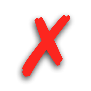 Abrechnung Sollte durch die Vermittlung von Netzwerk-Gutscheinen gegenüber dem HGV Mössingen eine Zahlungsverpflichtung entstehen, erteile/n ich/wir folgendes SEPA-Lastschriftmandat zum monatlichen, nachträglichen Ausgleich: Abrechnung Sollte durch die Vermittlung von Netzwerk-Gutscheinen gegenüber dem HGV Mössingen eine Zahlungsverpflichtung entstehen, erteile/n ich/wir folgendes SEPA-Lastschriftmandat zum monatlichen, nachträglichen Ausgleich: Abrechnung Sollte durch die Vermittlung von Netzwerk-Gutscheinen gegenüber dem HGV Mössingen eine Zahlungsverpflichtung entstehen, erteile/n ich/wir folgendes SEPA-Lastschriftmandat zum monatlichen, nachträglichen Ausgleich: 